Phi Lambda Sigma - Beta Beta Chapter                                                  Due: Sunday, January 15th, 11:59 PM2022-2023 Membership Application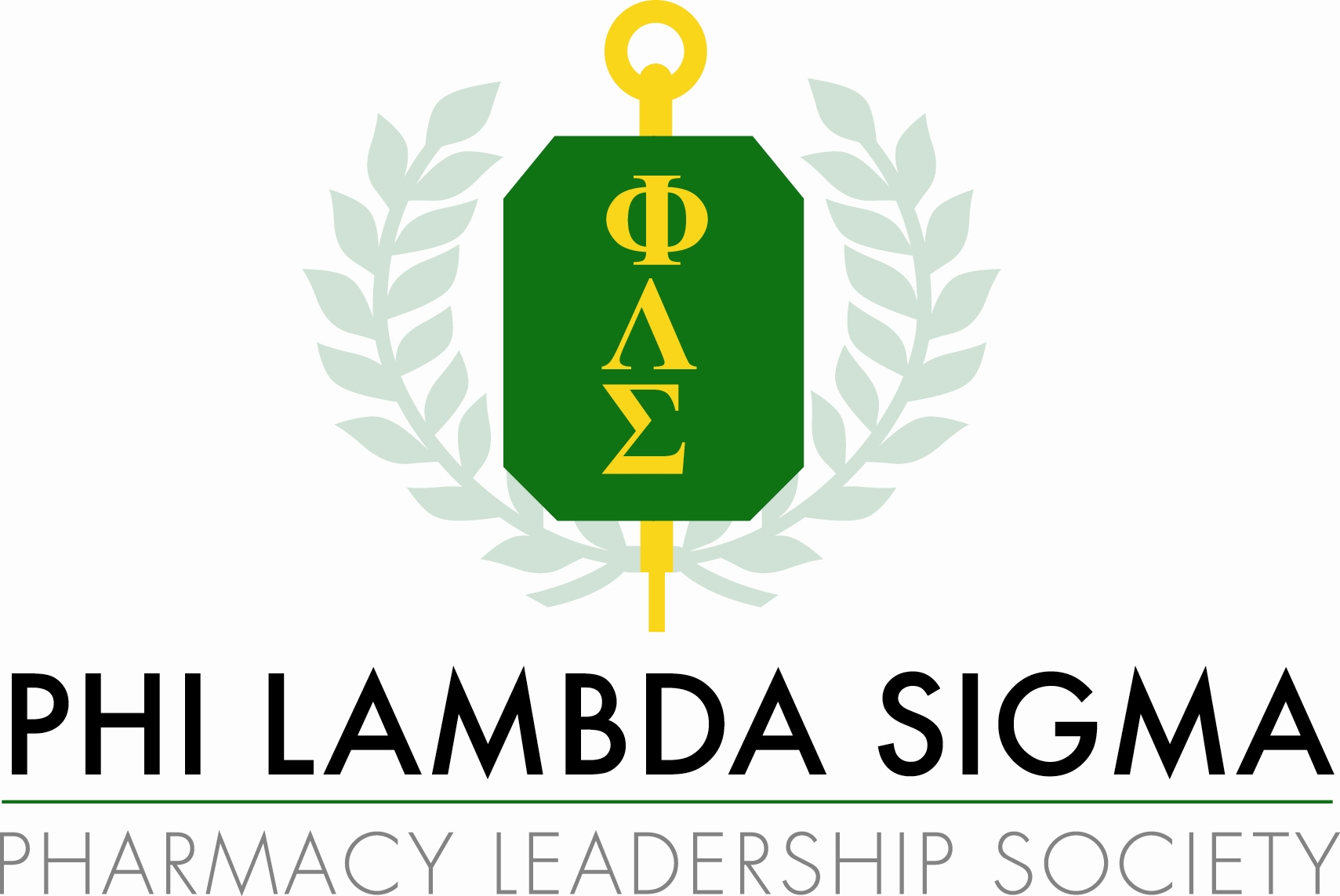 You are being asked to provide a brief nomination for the above person to PLS, the Pharmacy Leadership Society. Please note, as the writer you should NOT be a current PLS member. Please save the document as “rec_firstname_lastname” (i.e. rec_Jeremy_Lam) and email it to ucsfplsapplication@gmail.com by Sunday, January 15th, 2023 @ 11:59 PM.Use Subject Line: [PLS 2023] Recommendation Letter If you have any questions or concerns, don’t hesitate to email us. Thank you!Write about a time you observed the candidate plan or help coordinate an event and speak about how they were able to showcase their leadership abilities as well as manage and deal with conflict (300 words max).Choose two of the following leadership qualities that describe the applicant and explain why using at least one example (250 words max).Name of PLS Applicant: Your name:  Your professional relationship with the applicant:Accountable ConfidentResourcefulPassionateCharismaticInspiringHumbleEmpatheticResponsibleStrategicRespectfulFlexibleDrivenProblem SolverFocusedFairGood CommunicatorCollaborative